OŚRODEK SZKOLENIAI WYCHOWANIAW DĄBROWIE GÓRNICZEJ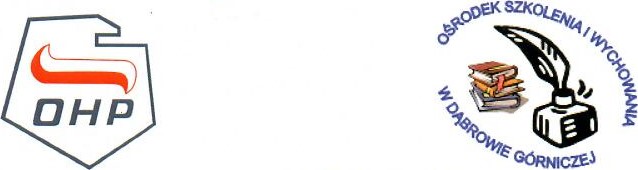 ul. Ząbkowicka 4442-523 Dąbrowa Górnicza Tel. 32268-07-64BEZPŁATNY POBYTI WYŻYWIENIE W INTERNACIE                         Warunki przyjęcia:ukończony 15 rok życia najpóźniej do dnia rozpoczęcia zajęć dydaktycznych,ukończenie szkoły podstawowej ukończenie klasy VI do klasy VII i VIII Szkoły Podstawowej dla Dorosłychstan zdrowia zgodny z wymaganiami stawianymi dla danego kierunku przyuczenia zawodowegozłożenie kompletu wymaganych dokumentówOferujemy naukę w dwóch typach szkól :Szkoła Podstawowa dla DorosłychSzkoła Branżowa I StopniaOśrodek spełnia następujące funkcje:umożliwia młodzieży uzupełnienie wykształcenia ogólnego, uzyskanie kwalifikacji zawodowych lub przekwalifikowania zawodowego,prowadzi działalność 	wychowawczą, profilaktyczną resocjalizacyjną wśród młodzieży nieprzystosowanej społecznie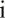 zapewnia uczestnikom warunki do nauki i możliwie wszechstronnego rozwoju osobowości,organizuje czas wolny młodzieży w kołach zainteresowań.Uczestnicy poza realizacją obowiązku szkolnego odbywają przyuczenie do wykonywania określonej pracy w zawodach:KucharzOgrodnikMurarz — tynkarzUczestnik za wykonywaną pracę w ramach przyuczenia otrzymuje wynagrodzenie!Okres przyuczenia liczy się, jako udokumentowany okres pracy młodocianego.W ramach zajęć pozalekcyjnych oferujemy:zajęcia na sali do ćwiczeń zajęcia gimnastyczne (piłkarzyki, bilard, worek bokserski, mini hokej) zajęcia relaksacyjne — muzykoterapia  bezpłatne wycieczki turystyczno — krajoznawcze zajęcia komputerowe bezpłatne wyjścia do kina